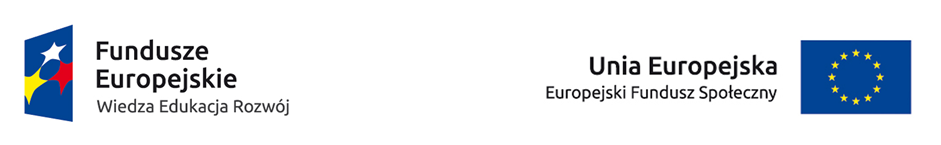 Program ramowy studiów doktoranckich prowadzonych w ramach projektu 
PO WER pt. "Środowiskowe interdyscyplinarne studia doktoranckie w zakresie nanotechnologii" 2018-2022(obowiązuje doktorantów UAM, IFM PAN, IChB PAN)Zintegrowany Moduł Interdyscyplinarnyw obszarze nanotechnologiiCzteropoziomowy system nauczania w zakresie 4 dyscyplin - fizyki, chemii, biofizyki i biochemii w obszarze nanotechnologii – w sumie 16 wykładów z 4 dyscyplin na 4 poziomach zaawansowania. Każdy 
z doktorantów, w kolejnych latach będzie brał udział w odpowiedniej ilości wykładów przez siebie wybranych. Na pierwszym roku – 4 wykłady ze wszystkich dyscyplin, w kolejnych latach kolejno: 3 wykłady z II poziomu, 2 wykłady z III poziomu oraz 1 wykład z ostatniego, IV poziomu, prowadzonych przez wykładowców z IChB PAN, IFM PAN i WF, WCH UAM. Łącznie 160 godzin realizacji w ramach środków własnych jednostek.Moduł 1: Fizyka z elementami nanotechnologiiTematyka wykładów: procesy i zjawiska zachodzące w nanoskali w obszarze fizykochemii układów koloidalnych; metody i techniki doświadczalne badań nanostruktur i nanomateriałów, właściwości mechaniczne, optyczne, elektryczne i magnetyczne nanomateriałów i nanokompozytów; budowa aparatury wykorzystywanej do badania nanomateriałów (spektrometr, mikroskop elektronowy, tunelowy); Moduł 2: Chemia z elementami nanotechnologiiTematyka wykładów: metody wytwarzania membran, nanorurek, kropek kwantowych oraz technologie otrzymywania i projektowania nanomateriałów i nanokompozytów o wybranych właściwościach; zastosowanie nanomateriałów w ochronie środowiska, przemyśle spożywczym, rolniczym, biotechnologii, kosmetyce, medycynie, farmacji i kosmetyce.Moduł 3: Biofizyka z elementami nanotechnologiiTematyka wykładów: Procesy fizyczne i chemiczne zachodzące na poziomie molekularnym, w komórkach żywych, elementy fizyki molekularnej, kwantowej, biologii strukturalnej, biochemii i informatyki pozwalającej na modelowanie procesów biochemicznych zachodzących w układach biologicznychModuł 4: Biochemia z elementami nanotechnologiiTematyka wykładów: elementy inżynierii tkankowej, manipulacji komórkowej oraz wczesnego wykrywania, monitoringu i leczenia schorzeń przy zastosowaniu wielofunkcyjnych nanonarzędzi; elementy biochemii 
i genetyki molekularnej mikroorganizmów, biochemii fizycznej i strukturalnej, biochemii analitycznej 
i stosowanej, biochemii komórki, biochemii człowieka, genetyki molekularnej i inżynierii genetyczna, chemia biomolekuł; nowe metody transferu genów, pojęcia markerów DNA i membran biologicznychZajęcia warsztatoweZajęcia z technik laboratoryjnych i obsługi sprzętu dedykowanego nanotechnologii. Podstawy dla wszystkich: 15 godzin (5 grup laboratoryjnych po 4 osoby), następnie 3 wybrane zajęcia na poziomie zaawansowanym z wybranych przez doktoranta technik) – łącznie 210 h zajęć realizowanych w małych grupach 2-4 os. (środki własne).Szkoły letnieTrzy edycje pięciodniowych wyjazdowych szkół letnich, kształcących umiejętności miękkie nieobjęte planem studiów, mające charakter fakultatywny. Każda edycja będzie składała się z 40 godzin zajęć (120 godzin na doktoranta). Prowadzone będą na niej zajęcia takie jak: praca w grupie, przedsiębiorczość, myślenie innowacyjne, komunikacja interpersonalna i prowadzenie rozmów w miejscu pracy, pisanie projektów i prac naukowych, autoprezentacja i public speaking, dobre zarządzanie czasem, ochrona własności intelektualnej, i inne niezbędne w przypadku prowadzenia badań interdyscyplinarnych oraz pracy w takim zespole.  Zajęcia prowadzone będą  z udziałem osób z otoczenia społeczno-gospodarczego.Wykłady specjalistyczneWykłady specjalistyczne prowadzone będą m. in. przez wykładowców zagranicznych, również 
z wykorzystaniem transmisji ICT. Ilość wykładów specjalistycznych to w sumie 15 godzin rocznie, w tym w sumie min. 5 wykładów prowadzonych będzie przez wykładowców zagranicznych za pomocą transmisji ICT trwających 3 h (IV kwartał 2018, IV kwartał 2019, II i IV kwartał 2020, II kwartał 2021). Pozostałe wykłady specjalistyczne doktorant wybierać będzie z puli zajęć z ofert przygotowanych corocznie przez jednostki (dopasowanie kształcenia do indywidualnych potrzeb).Społeczne i etyczne zagadnienia nanotechnologii, w szczególności dotyczące wpływu nanotechnologii na człowieka oraz wykorzystania jej przez człowieka; zagrożenia wynikające z toksyczności nanomateriałów, nierównego dostępu społeczeństw do nanotechnologii oraz uzależnień od nowych nanomateriałów i nanotechnologiiStaże zagraniczneDoktorant będzie miał możliwość uczestniczenia w 4 miesięcznym zagranicznym stażu naukowym (w okresie od 01 do 05.2019) związanym z dyscypliną, w której realizowana jest praca doktorska aby nabyć unikalne umiejętności badawcze, a także jednocześnie testując jego kompetencje komunikacyjne i językowe.Udział w konferencjach krajowych i zagranicznych2 konferencje na rokSeminaria doktoranckieCotygodniowe spotkania, na których doktoranci będą przedstawiać swoje osiągnięcia.Laboratoria BadawczeProwadzenie badań naukowych z użyciem wysokiej klasy aparatury badawczej partnerów.Rok studiówNazwa 
zajęćGodziny zajęć w rokuGodziny zajęć w rokuGodziny zajęć w rokuGodziny zajęć w rokuGodziny zajęć w rokuECTSRok studiówNazwa 
zajęćrazemWĆSLECTSIFilozofia30302IKształcenie psychopedagogiczne:605IZintegrowany moduł interdyscyplinarny poziom I40403IZajęcia warsztatowe70702IWykłady specjalistyczne15151ILaboratorium badawcze30301ISzkoła letnia40401ISeminaria doktoranckie30301IPraktyka zawodowa (*)101IUdział w konferencjach--IRAZEM:32517IIZintegrowany moduł interdyscyplinarny poziom II30302IIZajęcia warsztatowe70702IIWykłady specjalistyczne15151IILaboratorium badawcze 30 301IISzkoła letnia40402IISeminaria doktoranckie 30 301IIPraktyka zawodowa (*) 101IIZagraniczne staże naukowe--IIUdział w konferencjach --II22510IIIZintegrowany moduł interdyscyplinarny poziom III20201IIIZajęcia warsztatowe70702IIIWykłady specjalistyczne15151IIILaboratorium badawcze 3030 1IIISzkoła letnia40402IIIPraktyka zawodowa (*) 101IIISeminaria doktoranckie 3030 1IIIUdział w konferencjach -- IIIRAZEM:2159IVZintegrowany moduł interdyscyplinarny poziom IV10101IVWykłady specjalistyczne15151IVLaboratorium badawcze 3030 1IVSeminaria doktoranckie 30 301IVPraktyka zawodowa (*)101IVWykład humanistyczny30301-2IVUdział w konferencjach --IVRAZEM:1256-742-43l.p.Zajęcia Laboratoryjne1.Laboratorium spektroskopii NMR i obrazowaniaSpektrometr NMR 800 MHz, 600 MHz, 400 MHz, horyzontalny skaner MRI 9,4 T2.Laboratorium Mikroskopiiwysokorozdzielczy transmisyjny mikroskop elektronowy HRTEM 200 kV, transmisyjny mikroskop elektronowy TEM 120 kV, skaningowy mikroskop elektronowy SEM/CryoSEM, skaningowy mikroskop tunelowy STM/AFM, mikroskop sił atomowych AFM sprzężony ze spektrometrem Ramana3.Laboratorium Spektroskopii Optycznejskaningowy mikroskop konfokalny z modułem FCS/FRET/FRAP, szybki wielowiązkowy skaningowy mikroskop konfokalny z modułem FCS/FLIM/TIRF4. Laboratorium Biologicznesystem "In Cell Analyzer", mikroskopia fluorescencyjna, 5.Laboratorium ChemiczneLaboratorium wytwarzania nanomateriałów (ALD, Wysokopróżniowa maszyna UHV do naparowywania materiałów, centrowanie masek wraz z depozytorem rotacyjnym), Skaningowy kalorymetr różnicowy DSC, Dyfraktometr rentgenowski